PARENT/GUARDIAN GUARANTORwww.schmatesrentals.com  info@schmatesrentals.com Please print out this form and e/mail to us.Property Address ________________________________________Lease year 20__/__I, ________________________________ parent/legal guardian of _______________________________ hereby accept full financial responsibility for the current signed lease my son or daughter signed with Schmates Rentals for above said property.  This financial responsibility includes his or her rent payment and any other incurred fees he or she may receive during or after his or her tenancy such as late fees, damage fees, invoices, etc.  I understand that the receipt or non-receipt of this form does not have any bearing on the execution of the lease my son or daughter signed; however, Schmates Rentals has the right to deny or to allow the lease from being executed if the form is not received.Signature_______________________  Date__________________Please print the following information.Parent's Name _________________________________________________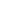 Home Address   ________________________________________________City, State, Zip _________________________________________________Home Phone ___________________________________________________Work Phone __________________________________________________Email Address___________________________________________________Driver's License or Social Security # ________________________________ Witnessed by ____________________________  Dated______________ 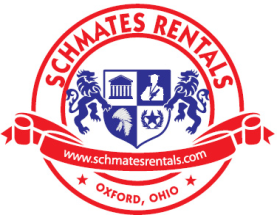 